ОСЕННИЙ СУНДУЧОКРазвлечение для старшей группы.(Дети под муз.  заходят в зал.  Проходят через середину и расходятся, становясь полукругом.)            Дети читают стихи:1.Заглянул сегодня праздник в каждый дом,  Потому что бродит осень за окном.   2.Заглянул осенний праздник в детский сад,  Чтоб порадовать и взрослых и ребят.3. Осень, ты – волшебница, Знатная кудесница.  О тебе скучали мы  В ожиданьи красоты.4. Позолоты не жалея,Убрала берёзам косы,Холода в мечтах лелея,Разбросала в поле росы
        5. Эко, Осень заплясала,Разыгралась на просторе,Все листочки оборвала,Все дубочки расцветила.6.  Ах, художница ты, Осень,Научи нас рисовать.Я тогда в твоей работе 
Тебе буду помогать!
ПЕСНЯ «ХУДОЖНИЦА-ОСЕНЬ»            (  После песни дети музыку  садятся на места)            Ведущая :В свой шатёр волшебный и прекрасныйОсень нас на праздник позвала. Из далёких и чудесных странствий Сказку новую с собою принесла.        Ведущая: Среди клёнов и осин сундучок стоит один:Разукрашен листьями, не велик он, и не мал…Кто же нам его прислал?Отгадать вас просим –  Кто же это?Дети: Осень!Ведущая: Осень? Очень может быть…что же в сундучке лежит?  Может здесь осенние туманы, что легли на сонные поляны?Ведущая: Может листьев мягкий золотой ковёр? Первой измороси расписной узор? Ведущая: Может, крик прощальный журавлей, или тихий шёпот тополей? Что же в этом сундучке лежит? Не пора ли нам его открыть?(Вед. с двух сторон берутся за крышку сундучка, пытаются её приподнять, однако крышка не поддаётся.)Ведущая Ничего не получается, сундучок не открывается!Ведущая:  Мы не станем унывать, будем мы… стихи читать!Вместе (детям): Что ж ребята, мы вас просим, ведь стихи так любит Осень!(Дети читают стих:1.По дорожкам ходит Осень  В рыже красном сарафане,  А над нею небо впросинь  С кучевыми облаками.2.Осень трогает листочки,   Сыплет жёлуди горстями   Нить прядёт из серой тучки,   Поливая всё дождями. 3 .Всё затягивает сеткой     Нежно-липкой паутины,     Посылая на разведку     Паучков на нитке длинной. 4. Тучка глупая не знала, 
    Что уж осень здесь настала: 
    Огневой лесной наряд 
    Ливнем тушит час подряд. 5.  Ох, деревья пожелтели, 
   На ветру качаются. 
   Жалко, летние деньки 
   Быстро так кончаются! ( После стихов вед. снова подходят к сундучку, пытаются приподнять крышку, но она не открывается)Ведущая:  Что такое? Как же так? Не открыть его никак!:  Я знаю, кто нам поможет открыть сундучок. Это волшебница Осень. Давайте её позовём.Дети:  Осень, Осень в гости просим.(Входит Осень, танец девочек с полотнами на палочках с Осенью)ТАНЕЦ «ОСЕННЕЕ НАСТРОЕНИЕ»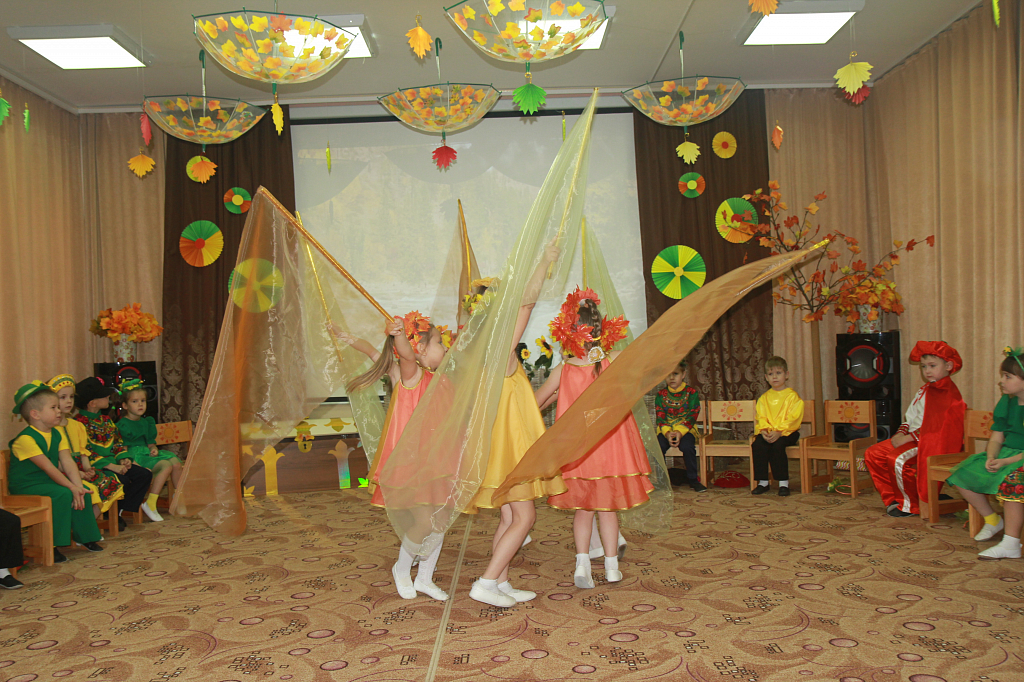 Осень: Я – Осень золотая, спешу вас удивитьБогатством урожая, ковром цветным укрыть.Я собираю в стаю пернатую семьюИ с грустью провожаю, им тихо вслед пою.Я с ветром-непоседой играю в облаках.Дождём седым порою рассыплюсь я в лугах.И всех вновь удивляю своею красотойТо празднично – нарядной, то буднично – простой.- Здравствуйте, ребята! Спасибо, что позвали меня на праздник.Ведущая: Осень, ты нам не поможешь открыть этот осенний сундучок.Осень: Помогу, но надо для этого вам спеть и станцевать.ПЕСНЯ-ТАНЕЦ  «ЧТО НАМ ОСЕНЬ ПРИНЕСЛА»Ведущая: Вот и песенке конец (подходит к сундучку)Сундучок наш наконец,Свою крышку приподнял! (Приподнимает крышку сундучка).Что же сундучок скрывал? (Заглядывает внутрь)Да чего тут только нет!Достает корзину с овощами.Осень:-Принесла в корзине я лучшие плоды!Их мой друг сейчас увидишь ты!Ждет вас оперетта не простая- а фруктово-овощная!Не верите? Посмотрите сами (занавес открывается-дети сидят в «корзине»)Осень: Каждый овощ-очень важный-с витаминами, прекрасныйИ сейчас свои куплеты пропоют они для васГромче хлопайте в ладоши, веселей встречайте нас (аплодисменты)Осень: Не суди капусту строго, что на ней одежек много!(все персонажи, которых называет Осень-выходят на середину зала, поют и танцуют)Капуста- Всем известно, без капусты у тебя в кастрюле пустоПро капусту позабудешь- есть борщи и щи не будешь!Дети- Здравствуй, Капуста, иди сюда, Капуста!Осень: С луком лучше не шути-если встретишь на пути!Лук: Хоть я овощ небольшой,Все: Ать-два, ать-два.Лук: Ты наплачешься со мной.Все: Ать-два.Лук: Но не может жить без лука кулинарная наука.(2р)Все: Не может жить без лука!Ура! Ура! Ура!Все: На месте, стой! Раз-два!Осень- Помидор надулся важно!Помидор:  Подходите. Кол ь не страшно! -У меня такие щеки красные,Из меня готовят блюда разные.И кладут в различные салатыПомидоры или же томаты.Все: Щи, борщи, различные салаты.Помидоры или же томаты. У-у-у-у!(Помидор подходит к репке и тянет её на сцену, та упирается, но все-таки, выходит).Осень: А про репку и малышкам хорошо известна книжка!Репка:-Сказка – ложь, да не обманет,Кто кого из грядки тянет.В землю кто зарылся крепко?Ну, конечно, это – репка.ПЕСНЯ-ИНСЦЕНИРОВКА «РЕПКА»Вед- А вы, ребята, хотите вытянуть репку? ИГРА «РЕПКА»Участвуют две команды по 6 детей. Это - дед, бабка, Жучка, внучка, кошка и мышка. У противоположной стены зала 2 стульчика. На каждом стульчике сидит "репка" - ребенноки в шапочке с изображением репки. Игру начинает дед. По сигналу он бежит к "репке", обегает ее и возвращается, за него цепляется (берет его за талию) бабка, и они продолжают бег вдвоем, вновь огибают "репку" и бегут назад, затем к нимВсе: Тянем-потянем, вытянуть не можем.Все: Тянем-потянем. Вытянули репку!Осень: В гости к нам пришел арбуз -Замечательный на вкус!Арбуз : -Я похож на мяч зеленый, по бокам – полосочки.Мяч – пустой, а у арбуза мякоть есть и косточки.(2  р.)Я похож…Все: На мяч зеленый!-Я похож…Все: На мяч зеленый!-Я похож…Все: На мяч зеленый!Привет Арбуз! Привет!Осень:  А вот подсолнух- славный гость- подставляй скорее горсть!Подсолнух- Под солнышком подсолнушек был золотым когда-тоНо обгорел и почернел -эй, налетай, ребята!Семечки-семечки, не жалейте времечка!ТАНЕЦ «СЕМЕЧКИ»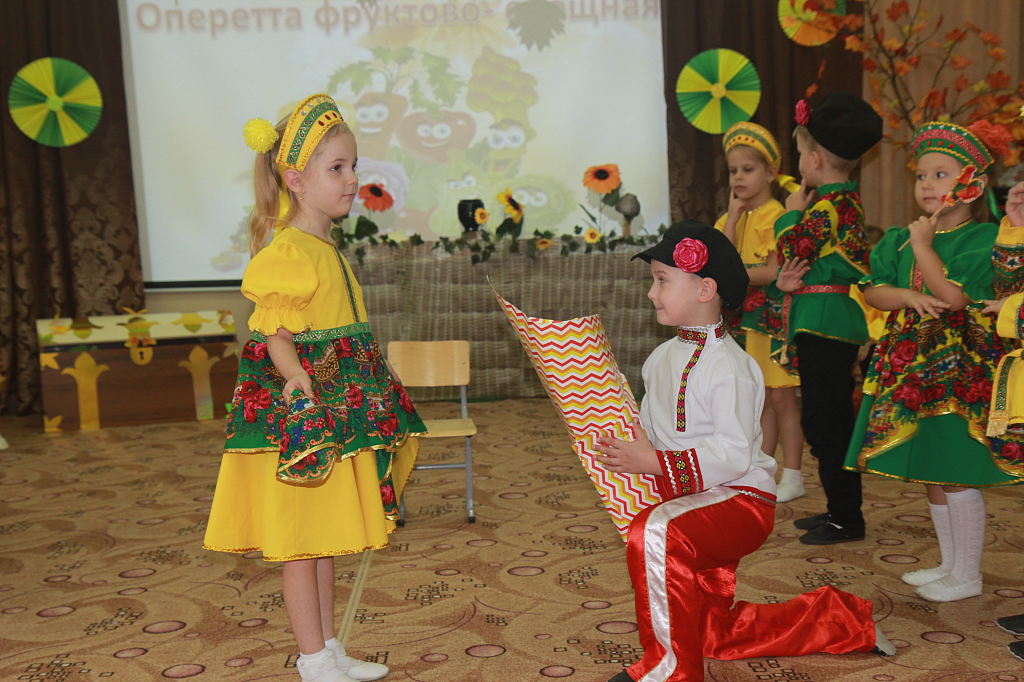 Осень- Только ты увидишь грушу- так решишь тот час же скушатьОй, хороша, вкусна, ой, хороша!Груша- Если только я созрею-то вкуснее груши нетВкус медовый, а сама я золотистая на цветОсень- Тесно в доме у гороха, но совсем, совсем не плохоГорох- Как в тереме горошинки сидят в стручке, томятсяСозреют, разбегутся все, со мною не простятсяОх, ох,о х-зеленый я горох Дети- Да, да, да-такая вот судьба!Вед- По дорожке Петя шел- и горошинку нашел! Осень- Грустного Горошка смогла развеселить веселая Морковка!Морковка:  Все меня морковь-сестричку любят дергать за косичкуНо любому лихачу, эх! Я понравиться хочу!Осень: Тыковка – красавица каждому понравится!Тыква : -Сударыня тыква – краса огорода.Её уважает немало народа.С пшеном если сваришь красавицу нашу,На завтрак получишь чудесную кашу.Осень: Без картошки, каждый знает,Огорода не бывает!Картошка :-Без меня не выйдут щи, ни суп и ни окрошка,В киселе я тоже есть. кто же я?.Все: Картошка.-Правильно, правильно, вкусная картошка!Все: Правильно, правильно, вкусная картошка!Патиссон. Осень: Это модник Патиссон! как хорош, как нежен он!(Дети исполняют песню, а Патиссон «играет на саксофоне»):Патиссон: У меня, у патиссона, куртка чудного фасона,А приятный внешний вид сам о многом говорит.(2р)ВСЕ:Виу, виу, виу, какой ты классный, Патиссон!(Выбегают, держась за руки, две фасолинки:Осень: Две лишь ноты: фа и соль, целый день поет Фасоль!(Девочки поют песню):Фасолинки:-Я не нота, я не соль, я стручковая фасоль,Я фасоль обычная, да на столах привычная.Я не нота, я не соль, я стручковая фасоль!Эй! Эй! (Фасолинки танцуют, возвращаются на свои места.ХОРОВОД «ВЕСЁЛЫЙ ОГОРОД»Осень: Огурец-молодец, появился наконец!Огурец: -Огуречки, огуречки, желтые цветочки:Этот – папа, этот – мама,Эти – крошки-дочки.Огурцы: Вырастет на грядке целая семейка,Если поливать нас по утрам из лейки…Все: Если будешь поливать их по утрам из лейки.ТАНЕЦ ОГУРЧИКОВ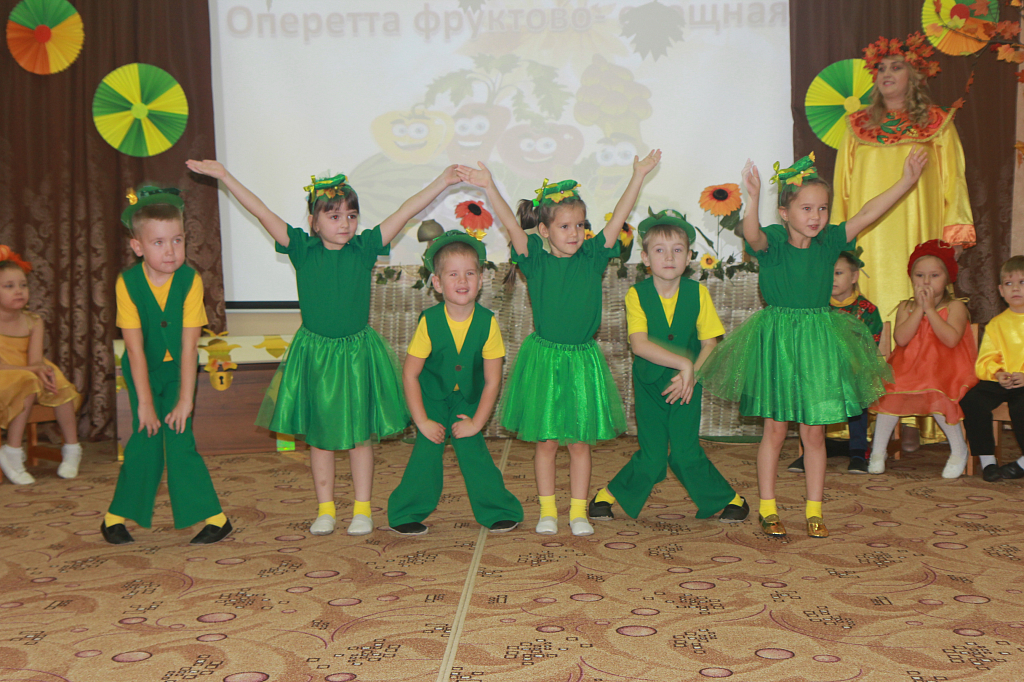 Тетушка-Трехлитровая Банка заводит круг и усаживает их в круге, поливает огурцы, поет):-Если летом поливать огород как надо,Вот такие молодцы вырастут в награду.Только что на них смотреть, в этом мало толку.Лучше взять и положить в банку на засолку.Банка: Огурчики, в банку шагом марш!(Огурчики залезают под прозрачную накидку тетушки Трехлитровой Банки и под музыку покидают зал)Осень: Аромат по саду разносится, в руки яблоко с ветки просится.(Дети во время песни изображают яблоневый сад. Они встают, поднимают руки над головой, раскачивают «ветвями».)Яблоко:-Яблоко зеленое, красный бок,В руки прямо с дерева – скок-поскок.Скушайте, отведайте, не пройдите мимо –Всем нужны по осени витамины.Все: Всем нужны по осени витамины!(Кабачок выходит, ложится на пол)Осень: Кабачок созрел на грядке,Все довольны, всё в порядке!(Дети исполняют песню):-Лег на грядку кабачок. Тч…И лежит себе, молчок. Тч…Видно, думает, что тут. Тч…Кабачок:  Ну, конечно, меня тут…Ну уж точно не найдут. Тч…(К Кабачку выбегает веселая Клубничка, она будит его):Клубничка: Эй, Кабачок, пора вставать! Хватит тебе спать!(Кабачок сонный встает, потирает глаза и уходит на место. А нарядная клубничка остается перед зрителями)Осень: Погляди-ка, погляди-ка,Вот красавица Клубника!Клубничка :-Я клубничка-невеличка,Раскраса-красавица.Моего прихода детиОй как дожидаются.Все: Ой, как дожидаются-Ой, как дожидаются.(Веселая Клубничка весело танцует, кланяется. Все ей хлопают)ПЕСНЯ «УРОЖАЙНАЯ»1. Мы с тобою выросли на родном просторе.Здесь такие добрые лес, река и поле.Здесь такое доброе греет землю солнце,Нам под этим солнышком хорошо живется!2. Мы с тобою выросли, пусть растут и дети!Пусть намочит дождиком и обсушит ветер.Вместе в поле выйдут, пусть в летний день погожий,Вот тогда и вырастет урожай хороший!(Под муз. Входят Слякоть и Холодрыга. Слякоть – в большой целлофановой накидке, в целлофановом пакете на голове, в галошах и с маленьким  зонтиком. На холодрыге надеты валенки, меховая безрукавка, шапка-ушанка и брюки.Они обходят зал и останавливаются в центре)ХОЛОДРЫГА: Слушай, Слякоть, мне кажется у них тут праздник. А            меня сколько лет живу, так в гости ни разу и не позвали.СЛЯКОТЬ:  Да и меня, тоже не очень-то жалуют. Апчхи! Ну, раз они насне позвали, то пожалеют об этом. Мы им весь праздник испортим.-  Ой, смотри Холодрыга, кто это?...ХОЛОДРЫГА: Да это же Осень! Сама Золотая Осень!СЛЯКОТЬ: Радуется. Ей и песни поют, и танцуют для неё.ХОЛОДРЫГА: Ишь, как её все любят!СЛЯКОТЬ:  А нас нет!  (плачет)ХОЛОДРЫГА: Фу, какую слякоть развела! Не реви и без тебя холодно.         Лучше подумай, как эту Осень проучить, чтобы она не зазнавалась.СЛЯКОТЬ:  Придумала! Сейчас мы её заколдуем и она заснёт, а самитакую слякоть разведём, такой холод устроим, что она из золотой превратиться в дождливую…ХОЛОДРЫГА: Брр!СЛЯКОТЬ:  В унылую…ХОЛОДРЫГА: Брр!СЛЯКОТЬ:  В скучную осень. Тогда её, как и нас, никто любить небудет.ХОЛОДРЫГА: Чем же мы её заколдуем?СЛЯКОТЬ:  Сейчас я слякоть на блюдечке разведу, а ей скажу, чтоэто… раствор красоты!  (Даёт Осени выпить напиток. Она засыпает)ХОЛОДРЫГА: Ура! Получилось! Ну, держитесь, теперь я вас заморожу!(Бегает около детей с веером, а Слякоть брызгает их водой)Ведущая : Стойте, что вы делаете? Вы же на праздник пришли.:  Ой, что же это такое! Как беде помочь?        Осень, Осень, что с тобой?        Где же взгляд лучистый твой?        Почему ты плачешь вдруг?        Потускнело всё вокруг.Ведущая: Ребята,  помните, Слякоть и Холодрыга говорили, что Осень проснётся, если мы без неё заскучаем и позовём её, даже дождливую и холодную. Но что же можно найти в такой осени?СЛЯКОТЬ И ХОЛОДРЫГА: (ВМЕСТЕ) - Ищите, ищите, может найдёте.СЛЯКОТЬ: Чихать можно.ХОЛОДРЫГА: Болеть можно.СЛЯКОТЬ: С сырыми ногами походить.ХОЛОДРЫГА: И с синим носом.СЛЯКОТЬ: Идёшь, а на тебя вода холодная льётся.ХОЛОДРЫГА: Брр!13. Да разве дождик – это плохо?      Надень лишь только сапоги      И в них не  только по дорогам,      А хоть по лужицам беги! 14. А как приятно под дождём       Шептаться с зонтиком вдвоём.       И даже можно зонтик взять       И под дождём потанцевать.                                          15. Пусть бушует непогода –       Что нам унывать!       И в такое время года       Можно петь и танцевать.ТАНЕЦ  С ЗОНТАМИ16.За окошком дождь и ветер –Всё нам нипочём Приходи к нам, Осень, греться,Мы здесь пляшем и поём!17.Уходите, мы вас просим,      Всё равно проснётся Осень!      Осень очень нам нужна!ВСЕ:        Всем нам нравится она!СЛЯКОТЬ ИХОЛОДРЫГА:  Вы её зовёте? Эту сырую, противную Осень?ВЕД 1:  Осень дети не забудут.уходите прочь от сюда.(Под муз Слякоть и Холодрыга уходят)              ОСЕНЬ:   Ах, как долго я спала… Где я? Что я?... Поняла!                Вы, друзья, меня спасли, к вам вернуться помогли.А за это я опять предлагаю вам играть.ИГРА «МУЗЫКАЛЬНЫЙ ЗОНТИК»  Ведущая: Ребята, а мы совсем забыли про наш сундучок. Пора нам туда          заглянуть.        (Достаёт оттуда корзину с яблоками)                          Осень: Ясные денёчки пусть постоят немного.                Ну, а я – в обратный путь, в  дальнюю дорогу.                Всем подарки принесла, ешьте, угощайтесь.                Ждут в лесу меня дела, до свиданья, детвора,                С Осенью прощайтесь.     (Под муз. Осень кружась уходит из зала)Ведущая:  Вот и закончился наш праздник,        Пора и нам возвращаться в группы.                  (Под муз. Дети выходят из зала)